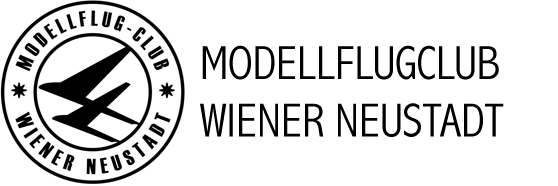 6. E-RES Cup Wiener NeustadtAusschreibungVeranstalter: 	MFC-Wiener Neustadt (www.mfc-wienerneustadt.at)Wettbewerbsort:	Modellflugplatz Wiener Neustadt, 	Koordinaten zur GPS-Navigation:	Längengrad: 16.213166, Breitengrad: 47.848642Wettbewerbsleitung 	Walter TenschertWettbewerbstermin:	25. Juni 2022Eingetragene Wett-bewerbsnummer: 	NWI-39/2022Wettbewerbsregeln:	Der Bewerb wird nach den Bestimmungen der MSO gültigen Fassung 	durchgeführt.Teilnahmeberechtigt:	Für den NWI: Alle Mitglieder des ÖAEC und ausländischer Aeroclubs 	mit Zahlungsbestätigung für 2022 sowie gültiger FAI Sportlizenz 2022 	sind teilnahmeberechtigt. Voraussetzung:	ALTIS Höhenlogger, Kontrolle / Konfiguration VOR WettbewerbsstartNenngeld:	Erwachsene EURO € 25,-- 	Jugendliche bis 16 Jahre € 10,- Proteste:	Proteste sind sofort und schriftlich gegen Erlag von € 15,- bei	der Wettbewerbsleitung einzubringen.Wertung: 	Einzelwertung (gruppenbezogen), Jugendwertung, TeamwertungPlatzordnung:	Diese ist für die Teilnehmer verbindlich und wird vor Beginn des 	Wettbewerbes bekannt gegeben.Haftung:	Für Personen- und Sachschäden übernimmt der Veranstalter keine 	Haftung.Preise:	Pokale und Urkunden, Medaillen und Urkunden für die LMNennung:	Die Nennung hat online (https://flugbewerbe.com/competition/78) oder E-Mail an flywoli@gmx.at oder unter 0699/17220377 zu erfolgen	Bei der Nennung bitte NAMEN, FREQUENZ, VEREIN und HELFER 	Angeben! 	Nachnennungen sind nicht möglich.Programm Samstag, 25. Juni 20228.00 Uhr Anmeldung, ALTIS Kontrolle8.45 Uhr Begrüßung, Bekanntgabe der Platzordnung9.00 Uhr WettbewerbsbeginnDeadline Beginn letzter Durchgang: 15:00 UhrIm Anschluss des letzten Durchgangs, 2 mal Fly Off der besten 5, aus den Vorrunden.Die Siegerehrung erfolgt spätestens eine Stunde nach Wettbewerbsende. . Anfahrtsplan: 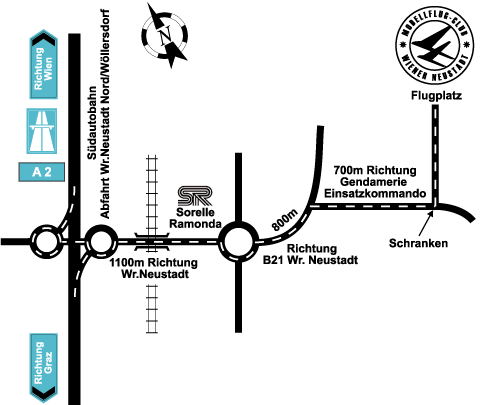 Übernachtungsmöglichkeit:Hotel Orange Wings Wiener Neustadt (Telefon: 02622 24380)